EFEKTIVITAS LEARNING MANAGEMENT SYSTEM UMN AL-WASHLIYAH : KASUS PROGRAM STUDIPENDIDIKAN MATEMATIKASKRIPSIOlehWENNY SRI MAHYUNINPM 171114007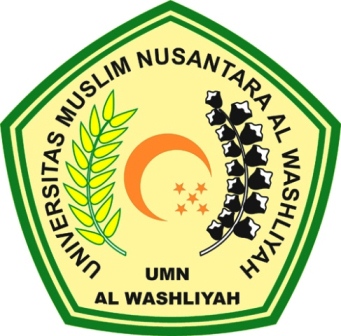 PROGRAM STUDI PENDIDIKAN MATEMATIKAFAKULTAS KEGURUAN DAN ILMU PENDIDIKAN UNIVERSITAS MUSLIM NUSANTARA AL WASHLIYAHMEDAN 2021EFEKTIVITAS LEARNING MANAGEMENT SYSTEM UMN AL-WASHLIYAH : KASUS PROGRAM STUDIPENDIDIKAN MATEMATIKASkripsi ini Diajukan sebagai Syarat Untuk Memperoleh Gelar Sarjana Pendidikan Pada Jurusan Pendidikan Matematika dan Ilmu Pengetahuan AlamProgram Studi Pendidikan MatematikaOlehWENNY SRI MAHYUNINPM 171114007PROGRAM STUDI PENDIDIKAN MATEMATIKAFAKULTAS KEGURUAN DAN ILMU PENDIDIKANUNIVERSITAS MUSLIM NUSANTARA AL WASHLIYAHMEDAN 2021